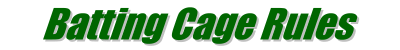 Only authorized adults may run the cage. To be authorized, you must.
Have a Concord Sports Center waiver form completed and on file.Helmets must be worn at all times in the batting cages. 
 Only adults may feed the pitching machine. 
 All sports activity needs to take place inside the batting cages, inside the protective nets. 
 Please do not enter the batting cages if you have not checked in at the main desk. 
 No food or drink inside the batting cages. 
 No tobacco use allowed in the Concord Sports Center. 
 When departing please pick up all balls, helmets, bats and trash. 
 If an incident or accident happens please contact a Concord Sports Center staff member immediately. 
 Misuse of any kind will be cause for denying anyone future use of the batting cages. 